4. novembra 2017 o 13,30 hod.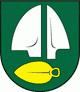 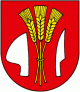 SILADICE – ČERVENÍKVážení športoví priatelia,dovoľte mi, aby som vás v mene výboru Telovýchovnej jednoty Družstevník Siladice pozval na majstrovský futbalový zápas MEVASPORT Oblastných majstrovstiev na domácom trávniku v jesennej časti ročníka 2017/2018.Privítame u nás hráčov, funkcionárov a fanúšikov futbalového mužstva TJ Slovan Červeník.V minulom kole naši futbalisti nehrali nakoľko mužstvo z Veľkého Orvišťa sa odhlásilo zo súťaže. Mužstvo z Červeníka hralo na domácom ihrisku so Zavarom a vyhrali 2:1. V súčasnosti je domáce mužstvo na 9. mieste so ziskom 18 bodov, náš súper je na 7. mieste so ziskom 21 bodov.Žiaci v predzápase privítajú v sobotu 4. novembra 2017 o 11,00 hod. na domácom ihrisku súpera z Krakovian. Dorastenci sa stretnú v  nedeľu 5. novembra 2017 o 13,30 hod. na domácom ihrisku s Jablonicou.Naši muži nastúpia pravdepodobne v tejto zostave :Dúcky,  Richnák, Halmo, Fančo I., Rau, Varga, Sekereš O., Laurinec, Mesároš, Horváth, Fančo B. Na striedanie sú pripravení Bališ, Gábor, Ertl, Jakubec, Maťaš, Sekereš J., Neštický, Fančo S., Lančarič F. a Benovic. Tréner mužstva je Daniel Rau. Zápas povedie ako hlavný rozhodca pán Lauko PeterNa čiarach mu asistuje:  Fuňák Filip Prajeme vám príjemný športový zážitok v duchu fair play.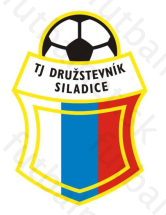 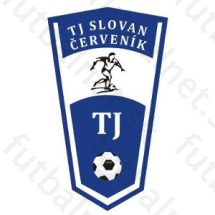 Tabuľka oblastných majstrovstievpor.klubz1x2 skóre skóre skórebody1. TJ Družstevník Zvončín14941  42:17312. TJ Družstevník Horná Krupá13841  38:3283. TJ Družstevník Špačince13832  45:19274. TJ Družstevník Voderady14752  26:18265. OŠK Zavar13814  38:21256. OFK Majcichov13643  28:21227. TJ Slovan Červeník13634  42:22218. ŠK Cífer 192913616  26:28199. TJ Družstevník Siladice13607  41:341810. OŠK Dolná Krupá13535  28:291811. FK Krakovany13526  22:291712. TJ Družstevník Dechtice14509  31:471513. MTK Leopoldov13427  18:431414. ŠK Slávia Zeleneč13328  18:281115. OFK - Drahovce13328  16:341116. OŠK Križovany nad Dudváhom13229  18:45817. TJ Slovan Koplotovce132011  16:556